AUTOEVALUACIÓN ACTIVIDAD N°1POO - CLASES Y OBJETOS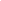 1.- Lee atentamente los indicadores y marca con una X “Bien logrado”, “logrado” o “Por lograr” según corresponda. Luego suma los puntos obtenidos y completa los recuadros solicitados.2.- DE ACUERDO A LOS PUNTOS OBTENIDOS IDENTIFICA TU PORCENTAJE DE LOGRO EN LA TABLA.3.- REFLEXIONA EN TORNO A TU EXPERIENCIA EN LA ACTIVIDAD Y COMPLETA CON TU OPINIÓN.4.- OBSERVACIONESNOMBREFECHAPUNTAJE IDEAL21 puntosPUNTAJE OBTENIDONivel de logroDESEMPEÑODESEMPEÑODESEMPEÑO¿Qué aprendí durante esta actividad?BIEN LOGRADO 3LOGRADO 2POR LOGRAR 1¿Pude crear las clases solicitadas agregando todas las características y atributos?¿Pude definir acciones para agregar al juego seleccionado?¿Subí los códigos fuente + README.txt en GitHub con todos los detalles solicitados?¿Puedo reconocer e implementar buenas prácticas de la programación? (sintaxis, comentarios, etc.)¿Me esforcé en superar mis dificultades y debilidades?¿Ingresé al Discord “Programación TP” para resolver dudas y compartir ideas?¿Realicé las tareas de manera prolija cumpliendo plazos y estándares establecidos?PuntajeNECESITO MAYOR ESFUERZOPUEDO PROGRESAR MÁSVOY EN CAMINOLO ESTOY HACIENDO BIEN59 % o menos60 a 70 % de logro71 a 85% de logro86% de logro o más11 PUNTOS O MENOS12 a 14 PUNTOS  15 a 17 PUNTOS18 PUNTOS O MÁS3.1.- DE ESTA EXPERIENCIA, LO QUE HE APRENDIDO ES…3.2.- LO QUE DEBO REFORZAR O INDAGAR ES…